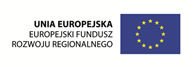 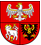 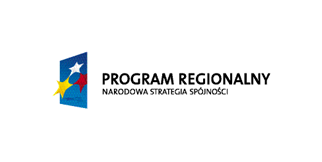 Zał. 1c do RegulaminuKarta oceny wniosku o użyczenie pomieszczeń Starostwa Powiatowego                                              Centrum Użyteczności PublicznejNazwa organizacji: ……………………………………………………………………..………………………………………………………………………………………………………………………………………….Nr wniosku: ……..                                                                                                                  Podpis oceniającego 						                          ........................................................Ostróda dn........................l.p KRYTERIAPunktacja   Min/maxPUNKTACJACzłonka Komisji 1.Dotacje/dofinansowania udzielone przez Powiat Ostródzki w roku bieżącym/poprzednim( 1 dotacja – 1 pkt, 2 dotacje i więcej  – 2 pkt,  0-22.Inicjatywy/zadania/akcje (nie obejmujące zadań zleconych/wspieranych przez Powiat Ostródzki) realizowane na rzecz mieszkańców Powiatu Ostródzkiego w roku bieżącym/poprzednim( 1 zadanie – 1pkt, 2 zadania – 2 pkt, 3 zadania – 3 pkt,                 4 zadania – 4 pkt, 5 i więcej zadań – 5 pkt 0-53.Liczba osób w organizacji zatrudnionych na podstawie umowy o pracę/umowy cywilnoprawnej( 1 pkt za każdą zatrudnioną osobę, max. 3 pkt)Stan na m-c kwiecień 2016 r. 0-34.Ilość organizacji w pomieszczeniu CUP  ( więcej niż 1 organizacja  + 3 pkt )            0–35.Ilość wolontariuszy w organizacji ( 1-10) 1 pkt,                    (11-20) 2 pkt, (powyżej 20) 3 pkt Stan na m-c kwiecień 2016 r.          0-3                                                                                    RAZEM:                                                                                    RAZEM:                                                                                    RAZEM: